GRAVES METAL PRODUCTS, INC.  2000 INTERNATIONAL 4700                        VIN #1HTSCAAN2YH254972		$9,500.00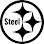 ENGINE:	DT 466E 	B190   		190 HP @ 2300 TORQUE:485@1500		S/N 1830380C1GVWR:				27,000MILES:	APPROX. 500,000 (ODOMETER NOT WORKING)TRANSMISSION:		FULLER 6 SPEED	MODEL #FS-5306AFUEL TANK:			53 GALLONBED:				8’ X 24’ W/EXTENDED 5’ X 7’ HEADACHE RACK SOLID STEEL W/ANGLE RUNNER -STANDARD POCKETS BOTH SIDES				5 PERMANENT RATCHET STRAP TIE DOWNSTIRES:				RF:	BRIDGESTONE 11R 22.5 R268		VERY GOOD COND.					LF:	BRIDGESTONE 11R 22.5 R268		VERY GOOD COND.				RR:	GOODYEAR  11R 22.5 G661 HSA	GOOD COND.	LR:	SAILUN  11R 22.5 S606EFT		FAIR/GOOD COND				